Задание по развитие речи на период с 6 по 12 апреля.1 ступень – 5 группаТема: «Обобщающее понятие – Животные»Рассмотрите картинку.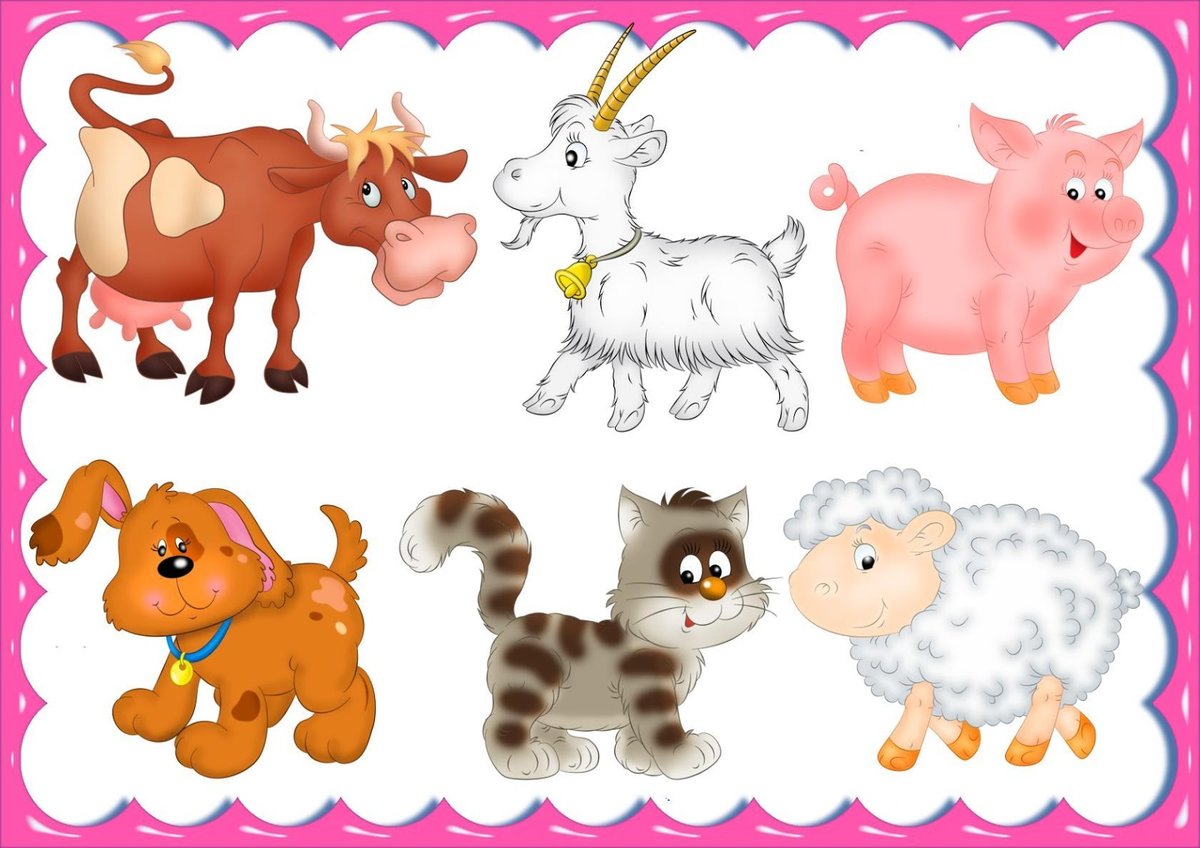 Попросите ребёнка перечислить домашних животных и  назвать детёныша каждого  животного. Поинтересуйтесь, знает ли ребёнок, какую пользу нам приносят эти животные.Скажите ребёнку, что корову, козу, свинью, собаку, кошку и овцу  ОДНИМ СЛОВОМ можно назвать ЖИВОТНЫЕ.Задайте вопрос ребёнку: «Каких ещё животных ты знаешь?».Постарайтесь выучить потешку про корову.Ест корова на лугу маки и ромашку,Вкусным будет молокоЧтоб сварить нам кашку!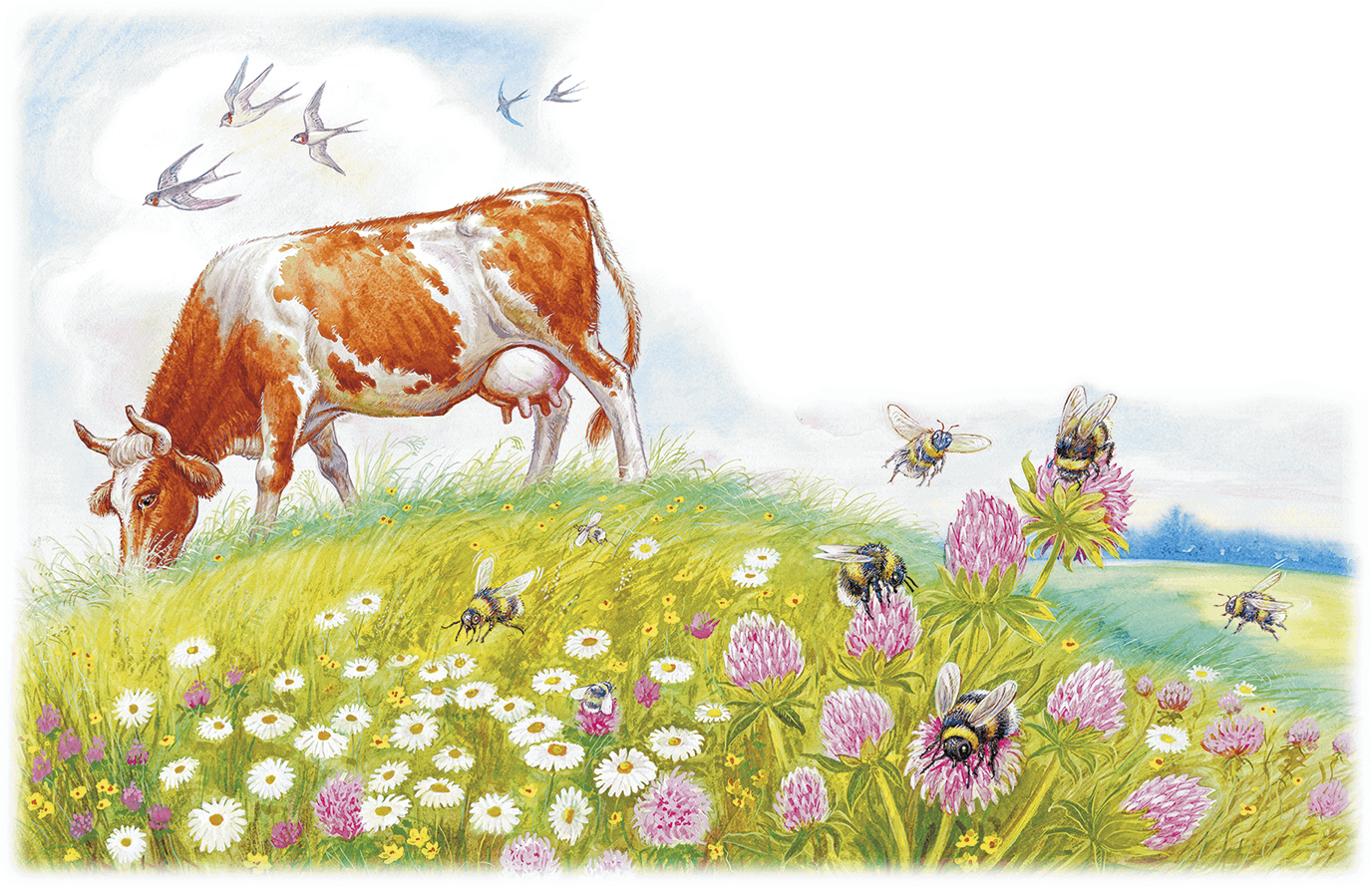 Выполните задание письменно. Обведите вместе с ребёнком дорожки по точкам.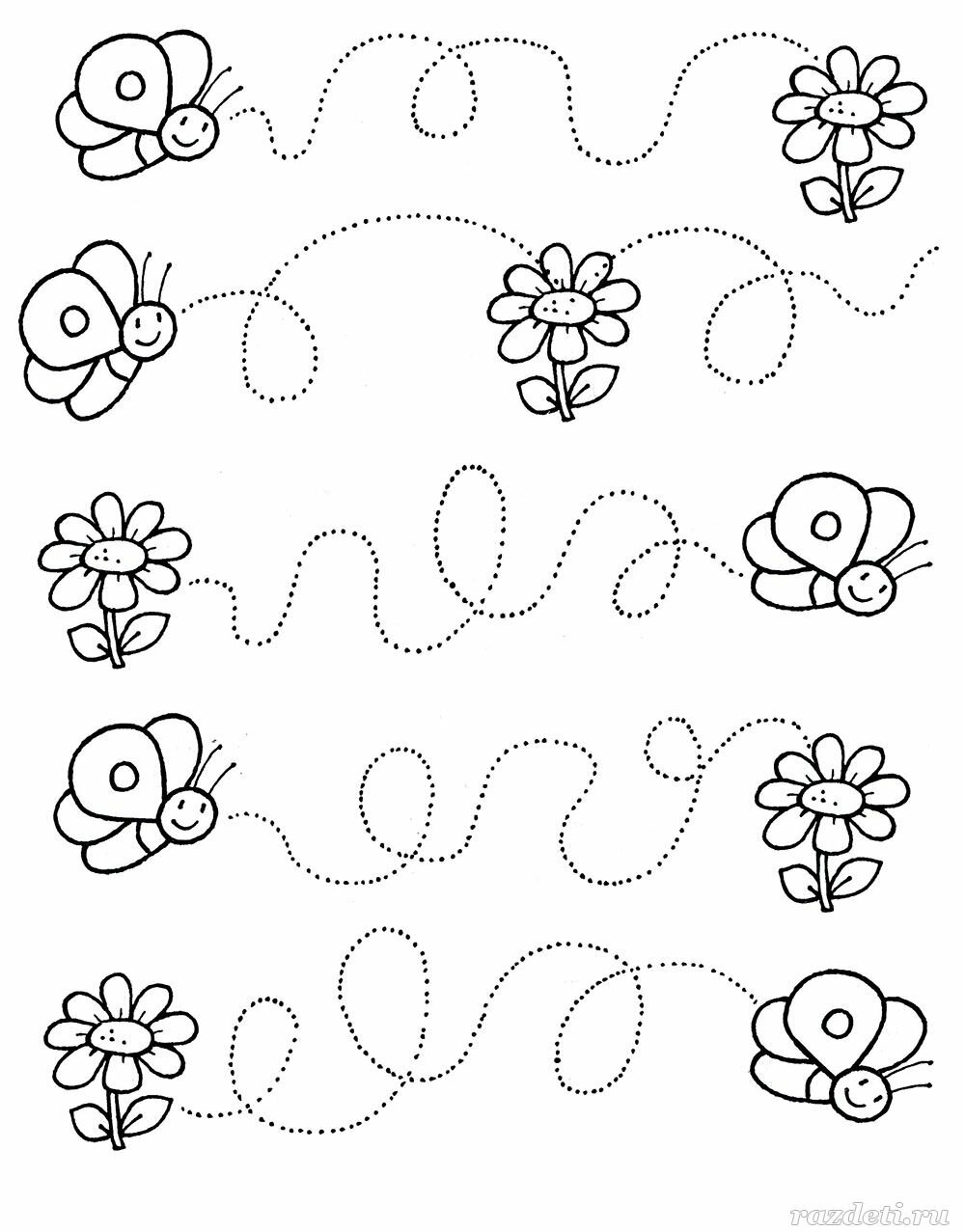 